INFORMÁCIE pre žiakov 4. ročníka 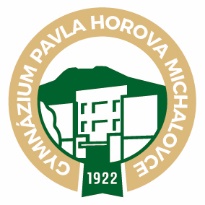 k EČ a PFIČ MS 2024Termíny konania externej časti a písomnej formy internej časti maturitnej skúšky:12. marec 2024 - slovenský jazyk a literatúra13. marec 2024 - cudzie jazyky (AJB2, RJB2) 144. marec 2024 - matematikaNa nástenke sú zverejnené zoznamy žiakov k EČ a PFIČ MS 2024,                                                                                                                                                                                                                                                   skontrolujte správnosť údajov, (t.j. zadelenie k príslušným úrovniam predmetov, správnosť mena a priezviska, triedu, chybné údaje oznámte p. zástupkyni RNDr. Renáte Gavulovej)Preštudujte  si pokyny pre žiakov k EČ a PFIČ MSKód našej školy: 681035PFIČ zo slovenského jazyka - 1 úloha s dlhou odpoveďou (súbor štyroch tém s určenou žánrovou formou, z ktorých si žiak vyberie a vypracuje iba jednu), čas na vypracovanie je 150 minút, požadovaný rozsah práce je najmenej 1,5 strany a najviac 3 strany formátu A4, pričom pri nedodržaní minimálneho rozsahu 200 slov sa práca žiaka hodnotí 0 bodmi. Do počtu slov sa počítajú všetky slová vrátane predložiek, spojok, čísloviek (vypísaných slovom). Píšte písaným písmom resp. ak použijete tlačené písmo, musíte jasne odlišovať veľké a malé písmená.PFIČ z cudzích jazykov - 1 úloha s dlhou odpoveďou (jedno zadanie s určenou žánrovou formou), čas na jej vypracovanie je 60 minút (úroveň B2). Požadovaný rozsah práce pre úroveň B2 je 200 - 220 slov. Ak práca  nedosiahne minimálny rozsah slov (pre úroveň  B2 je to 120 slov) hodnotí sa 0 bodmi. Hodnotí sa iba práca napísaná na hárku PFIČ. Do počtu slov sa počítajú všetky slová vrátane predložiek, spojok, čísloviek (vypísaných slovom). Píšte písaným písmom resp. ak použijete tlačené písmo, musíte jasne odlišovať veľké a malé písmená. Nejasnosti príp. otázky týkajúce sa MS 2024 konzultujte so zástupkyňou riaditeľky školy  RNDr. Renátou Gavulovou.Materiály súvisiace s MS 2024 nájdete na webových stránkach: www.nivam.sk, www.gphmi.skŽeláme Vám veľa úspechov pri EČ a PFIČ MS  2024.V Michalovciach 16. 2. 2024                              RNDr. Renáta Gavulová								zástupkyňa riaditeľky školy  koordinátorka MS 2024